ГБДОУ №52 ФРУНЗЕНСКОГО РАЙОНАСАНКТ-ПЕТЕРБУРГПознавательно-информационный проект в группе раннего возрастаПроект «Насекомые».Воспитатель: Гудкова Наталия Николаевна.2015.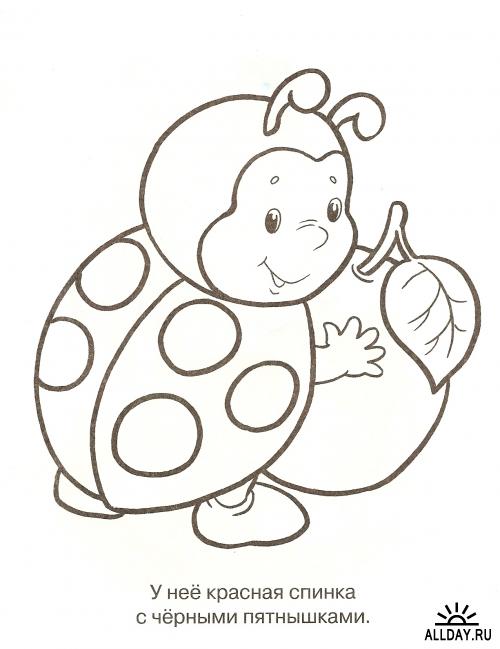 Информационно-исследовательский проект в группе раннего возрастаПроект «Насекомые».Сроки реализации: с30.04.15 . по 22.05.15. (краткосрочный).Актуальность: В ходе беседы выяснилось, что дети раннего возраста почти ничего не знают о насекомых. Вследствие чего, возникла проблема: «Нужны ли насекомые? Пользу или вред они приносят?» Участие детей в проекте позволит сформировать представления о насекомых, их пользе или вреде; развить  творческие способности и  поисковую деятельность.Цель проекта: Формировать у детей знание о насекомых.Задачи: Расширение знаний и представлений детей об особенностях внешнего вида насекомых; Формирование у детей элементарных представлений  о насекомых (бабочка, жук, пчела, божья коровка), их строении, способах передвижения; воспитание бережного отношения к живому;                                                                               развитие эмоциональной отзывчивости; обеспечение познавательной активности; развитие эстетического восприятия красоты мира насекомых; обогащение словаря детей новыми словами.Тип проекта: Познавательно- информационный.Продукт проекта: Коллективная работа  «Насекомые».Разработчик проекта: Гудкова Н.Н.Ожидаемый результат: Дети знают и называют насекомых (бабочка,  жук, пчела ,божья коровка, кузнечик, стрекоза, муравей, червяк, гусеница, комар ); иметь простейшие представления о некоторых особенностях внешнего вида (форма тела, количество ног, наличие крыльев,), способах передвижения (летает, бегает, ползает), издаваемых звуках (жужжит), где и как зимуют насекомые; знать о пользе или вреде, которую приносят людям и растениям; находить сходства и различия; владеть обобщающим понятием «насекомые».Подготовительный этап: 1. Подбор  иллюстративного материала по теме «Насекомые»; 2. Подготовка литературного произведения:  К.Чуковский  «Муха-Цокотуха»; 3. Подготовка заготовок для продуктивной деятельности и коллективной работе.Сотрудничество с семьёй: Консультация «Первая помощь при укусах насекомых».                                            Основной этап.Заключительный этап:Подведение итогов проекта.Анализ результативности.1. Дети узнают, называют и различают насекомых.2. Вызван интерес к чтению художественной литературы.3.Обогощен и активизирован словарь детей по теме «Насекомые» .4. Вызван интерес у детей к сотворчеству с воспитателем и другими детьми при создании коллективной композиции.5.	Обогатился уровень знаний и представлений детей о насекомых, образе жизни насекомых, их пользе и вреде.6. Вызван интерес к чтению художественной литературы, появления эмоций.Конспект коллективной работы.Аппликация « Насекомые».Цель: Учить детей различать лицевую сторону заготовки ( заранее вырезанные бумажные насекомые), намазывать клей на них и располагать хаотично по всей поляне.Материал: Ватман с изображением травы и цветов нарисованная заранее гуашью ( поляна), заранее раскрашенные детьми и вырезанные воспитателем насекомые (кузнечик, пчела, стрекоза, бабочка, божья коровка, паук, червяк, гусеница, жук, комар, муравей ), клей, кисти для клея.Задачи: Закреплять знание и названия насекомых (кузнечик, пчела, стрекоза, бабочка, божья коровка, паук, червяк, гусеница, жук, комар, муравей),Воспитывать в детях любовь к природе, к живому,Активизировать словарь по теме «насекомые».Ход занятия:Воспитатель: Ребята вы помните как мы раскрашивали насекомых, посмотрите я их вырезала и они стали почти как живые. Но у наших букашек нет своего дома, что же делать? А давайте мы им подарим эту чудесную полянку ( воспитатель приносит и показывает детям заранее приготовленную поляну зеленого цвета с разноцветными цветами на рисованную на ватмане ). Мы с вами намажем клеем и наклеим  наших насекомых на эту поляну и пусть они радуются своему новому дому.А сейчас давайте немного поиграем.Физминутка: «Кузнечики».«Поднимайте плечики.                ( дети выполняют действия по тексту).   Прыгайте кузнечики.Прыг-скок, прыг-скок.Стоп! Сели.Травку покушали,Тишину послушали.Выше, выше, высокоПрыгай на носках легко.»Воспитатель: Молодцы ребята, а теперь давайте возьмем кисточки и приклеим наших букашек на полянку.( Дети приклеивают насекомых на ватман, окончив занятие воспитатель хвалит детей за старание).Воспитатель: Молодцы ребята, смотрите какая чудесная , живая поляна у нас получилась. Давайте мы повесим нашу полянку на стенд, пусть все любуются нашей работой.Дата и название мероприятия.Краткое содержание, ведущий.материалПонедельник.18.05.15.«Знакомство с насекомыми»Беседа с детьми о насекомых живущих в нашем регионе, рассматривание иллюстраций.                              ( воспитатель)Иллюстрации с изображением насекомых ( кузнечик, пчела, стрекоза, бабочка, божья коровка, паук, червяк, гусеница, жук, комар, муравей.)Вторник.19.05.15. ЧХЛ  «Муха- цокотуха».( чтение, рассматривание иллюстраций к книжки).                             ( воспитатель) Подобранная художественная литература.Среда.20.05.15.«Удивительный мир насекомых»  Просмотр видеоролика о пользе  и вреде насекомых.                           ( воспитатель).Видеоролик,Компьютер.Четверг.21.05.15.Продуктивная деятельность:Рисование«Разноцветные букашки.» Раскрашивание насекомых (кузнечик, пчела, стрекоза, бабочка, божья коровка, паук, червяк, гусеница, жук, комар, муравей).                  ( воспитатель, дети). Иллюстрации с изображением насекомых , заранее приготовленные заготовки- раскраски с изображением насекомых:( кузнечик, пчела, стрекоза, бабочка, божья коровка, паук, червяк, гусеница, жук, комар, муравей.)Пятница.22.05.15.Творческая мастерская«Насекомые».Коллективная работа:  Аппликация                  ( воспитатель, дети).Заранее приготовленная поляна зеленого цвета с цветами, ( нарисованные на ватмане гуашью), Кисти,Клей,, заранее вырезанные насекомые которые были раскрашены детьми.